  CEMP Research and Innovation Cluster Meeting 28.3.13 | 9.30 – 11.30 | CEMP office 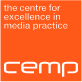 A g e n d a Think-tank: (1) Follow up from last meeting (Mark’s book proposal, Julian’s book & seminar series)   (2) Reading group discussion: ‘Surrendering the Space.’ Bulletin: Review of live bids & projects, actions for new bidding.  Proactive Space: Other ideas for bids | research additional to bulletin (to include Darren L’s proposal for project on social media and political learning). Stephen Heppell to feed back from open day via Skype  Open Forum: for all things related to pedagogic research and innovation (to include Richard’s feedback about Grants Academy internal review processes: http://blogs.bournemouth.ac.uk/research/2013/03/18/new-mandatory-institutional-timeframe-for-ec-submissions/?utm_source=digest&utm_medium=email&utm_campaign=daily).Agree roles for next meeting: think-tank & bulletin. Date & time of next meeting.  CEMP Research and Innovation Cluster Bulletin | 28.3.13 Standard Items:    http:http://blogs.bournemouth.ac.uk/research/http://www.researchprofessional.com/http://blogs.bournemouth.ac.uk/research/2013/03/21/revision-to-the-activity-proposal-form-process/ CEMP Research and Innovation Cluster Bulletin | 28.3.13 Monitoring Communities and Culture http://www.communitiesandculture.org/funding/Pilot project call. 2 bids submitted by Julian / Mark and Richard respectively – PENDING DECISION. In response to our first round of funding, the Communities and Culture Network+ are issuing a second-round call for pilot projects. We would like to invite applications for up to £20k to fund a discrete pilot project of 6 months duration. We aim to fund two projects in this round. Although this call is open and could relate to any area within the Communities and Culture strand of the Network+ (see www.communitiesandculture.org) we are particularly keen to receive project proposals from areas investigating issues of health, wellbeing and resilience. Re-written proposals from the first round and new proposals are welcome.  Projects will start no later than June 2013 and run for 6 months.Spencer Foundation http://www.spencer.org/content.cfm/the-new-civics-rfpBid submitted by Julian and Kris – PENDING DECISION.The New Civics initiative invites research proposals that ask critical questions about how education can more effectively contribute to the civic development of young people. As a start, we ask what experiences, environments, and contexts help young people, from all walks of life, develop the habits, skills, understandings, and dispositions that encourage informed participation in civic affairs. In so doing we seek to connect to a tradition of civic education inside schools, both to reassert its legitimacy as a primary aim of public schooling, and to reimagine what civic education might include. Yet civic development also occurs outside classrooms and schools, and we underscore our interest in research about civic action and learning in those contexts as well. Our ultimate aim is to contribute to educational improvement by supporting high-quality research studies that can lead to better-designed, more effective programs, policies, practices, and settings that prepare young people to act and to do so in informed and reasoned ways.NEW – Connected Communities and Design LINKDeadline Jan 2014Applications for up to £1.5m (full economic cost) are invited under this highlight notice in AHRC’s standard and early career research grants routes (the limit for early career applications remains at £250,000). The aim of the highlight notice is to encourage innovative applications which further explore the contributions that design can make to the Connected Communities Programme. It seeks to encourage the development of research proposals that connect communities, designers and arts and humanities researchers in the co-design and co-production of researchNEW – EEF Digital Technology Round  LINK  Deadline 19/4
The EEF and Nominet Trust are seeking proposals for projects that use digital technology to improve the attainment of disadvantaged pupils. We believe that digital technology could make a significant difference to disadvantaged pupils in challenging schools. For example, it could provide extra learning opportunities, allowing pupils to learn at a rate, and a time, that is appropriate for them. It could also provide teachers with better information about their pupils' progress. However, further work and research is needed to establish reliable ways of using technology effectively. We are looking for initiatives that build on the existing evidence about effective teaching and learning practices, and use digital technology to make these practices more effective or efficient. To support applicants, we have commissioned Durham University to review the existing research literature on the impact of digital technology on learning. Professor Steven Higgins from Durham University also offers his thoughts and observations arising from his work in this field.NEW – BCF-BERA Routledge Prize LINK  Deadline 30/4This prize, awarded annually, acknowledges the importance of collaborative work between schools and universities to improve any aspect of curriculum development in schools and colleges. Such work may be research and/or development focussed and should reflect a genuine partnership approach between teachers working in schools or colleges and university academics. Those submitting for the prize should set out their submission in no more than 800 words and ensure that it:• demonstrates the method of collaboration used and the reasons why such collaboration was necessary;• succinctly describes the focus of the work, the way it developed and the contribution it made to teaching and learning in the school or schools;• indicates the way in which the outcomes of the joint work are being disseminated; and• briefly describes how the collaborative work might develop in the future.The Trustees of the British Curriculum Foundation (BCF) and the Editors of The Curriculum Journal will act as judges. Three submissions will be shortlisted and the judges may choose to discuss these with those submitting prior to making a final decision about the award of the prize. The prize of £2000 will be awarded at the Annual Meeting of the British Educational Research Association (BERA). The winning submissions may be considered for publication in a subsequent issue of The Curriculum Journal.Match funded PHDs  http://blogs.bournemouth.ac.uk/research/2013/01/28/phd-studentship-competition-2013-2nd-call-for-matched-funded-studentships/    Deadline 18/3 Following the successful allocation of 39 PhD Studentships (fully and matched funded) under the 1st call, we are delighted to announce a 2nd call of the competition in which there are 5 matched funded studentships available for candidates starting in September 2013 as outlined below:Matched-funding (50% equivalent to £24k over three years) may come from:Industry/business partners,Government and non-government organizations,Academic Schools,NHS,Research Councils, orOther external bodies.Priority may be given to applications that involve supervisors from two or more Schools and/or those from early career researchers.Leave on bulletin. People to research links for match funding. Stephen Heppell to advise. Leverhulme Trust Fellowships  http://www.leverhulme.ac.uk/funding/MRF/MRF.cfm  Deadline 9/5These awards enable well-established and distinguished researchers in the disciplines of the Humanities and Social Sciences to devote themselves to a single research project of outstanding originality and significance, capable of completion within two or three years. Candidates should state explicitly what the proposed outcomes of the award will be. Fellowships are particularly aimed at those who are or have been prevented by routine duties from completing a programme of original research. The award takes the form of providing a replacement staff member to cover the period of the Fellowship.   Kris to look in more detail and report to next meeting. EU Youth in Action programme: http://ec.europa.eu/youth/youth-in-action-programme/how-to-participate_en.htm  Deadline 1/5 or 3/6 Youth in Action is the EU Programme for young people aged 15-28 (in some cases 13-30). It aims to inspire a sense of active citizenship, solidarity and tolerance among young Europeans and to involve them in shaping the Union's future.  Youth in Action is a programme for all! It promotes mobility within and beyond the EU borders, non-formal learning and intercultural dialogue, and encourages the inclusion of all young people, regardless of their educational, social and cultural background. Julian to look into and report to next meeting & Kris to explore contacts.FUSION  (next round for ‘co-creation’ strand): call not yet released – Deadline 1/7 – or 1/6??Julian and Richard to submit FUSION bid for online subscriptions to MERJ. To fit the criteria, we’ll need PHD student involvement.  Proposal = build on the Poster Presentation strand at the Summit to introduce a new web only research student space on the MERJ site, managed by PHD students as editorial board, supported by Richard & Julian.   Kris to send successful bid for info. Jim Pope drafting bid for Genarrator reboot + co-creation with Mark & CEMP team. MERJ Seminar Day – HEA funded HEA have offered £4k to run a ‘researcher’s retreat’ day. This MERJ event will be co-hosted with BCU – in Birmingham on 17.5.  Pending HEA confirmation. EU / Marie Curie Research Fellowship (for international researcher): http://blogs.bournemouth.ac.uk/research/2013/02/12/need-a-fully-funded-research-fellow/Deadline August 2013These fellowships are prestigious and highly sought after, especially as they pay very well. There is a difference in emphasis between the two schemes but the overriding criteria is candidate, and host, excellence with respect to the justification of the project rationale. This is all derived from the candidates cv and thus please discuss initially with Martin Pickard who can advise on suitability and fit.These fellowships are an excellent, and often overlooked, way to expand and compliment a research team. Initial advice is imperative as, again, project structure and rationale with respect to the candidate are very important in determining success and need to be argued and justified around the actual science and project.NB – there is internal support for this at BU with information sessions – see link above. Mark to report to future meeting.  NESTA Digital R&D for the Arts http://www.nesta.org.uk/areas_of_work/creative_economy/digital_rnd   Deadline for EOI – any time up to December. Expression of interest = phase 1. Mark and Julian working on a bid. Mark attended briefing session in London on 13.3 – emphasis on digital research and development. 3 organisations:  the lead (with arts project), a tech provider and a researcher. 125K = average. Key criteria – generating public knowledge for the wider arts sector. First step – identify an arts project. Audience engagement and / or new business models = outcomes. Mark to follow up and talk to Neil White for other possible contacts. Stephen H to link to tech provider? Update in around a month (Mark).UKLA Small Grants (up to £3k) Deadline 1st October http://www.ukla.org/research/research_grants_and_awards/UKLA grants are available to members with an interest in exploring a specific aspect of literacy through systematic research-based enquiry.RB to look into & report to next meeting. Nuffield Foundation http://www.nuffieldfoundation.org/sites/default/files/files/Guide%20for%20applicants%202013.pdf  Deadline 5.7 Funding for innovative education projects. Outside of normal areas of expertise and cannot be related to arts, but possible fit to use of media / tech for learning / pedagogy: Educational grants: support innovative research and development in specific priority areas. Grants are mainly for research (usually carried out in universities or independent research institutes) but are also made for practical developments or innovation (often in voluntary sector organisations).  RB to look into & report to next meeting.HEA Travel Fund http://www.heacademy.ac.uk/travel-fund  Deadline = up to June but one month before event. The UK Travel Grants scheme is designed to promote the sharing of good and innovative practice in the sector. It provides funds for staff and students to engage in activities that will support the development of teaching and learning practice by contributing to travel, accommodation, subsistence and event fees that will be incurred.For 2012-13 separate streams will supportstudents attending teaching and learning events,staff attending events to present papers on teaching and learning practice,staff crossing national borders within the UK to attend events.    Ongoing - consider options for visits to other HEIs to learn from good practice? Link to CeL?British Academy / Leverhulme Small Grants: http://www.britac.ac.uk/funding/guide/srg.cfm  Deadline 10/4Grants are available to support primary research in the humanities and social sciences. The first recourse for funding should be to your own institution (where applicable). Applications will not be considered for less than £500. The maximum grant is £10,000 over two years. Applications for collaborative or individual projects are equally welcome under this scheme. Applications from international groups of scholars are welcome, provided there is a UK-based scholar as lead applicant.Funds are available to facilitate initial project planning and development; to support the direct costs of research; and to enable the advancement of research through workshops or conferences, or visits by or to partner scholars. Applicants may seek support for any combination of eligible activity and cost up to the overall limit of £10,000. The Academy will assess applications equally on their merits, with no preference as to mode of enquiry.Too soon for this round. Leave on bulletin until expired. EU Networking Fund http://blogs.bournemouth.ac.uk/research/2013/01/28/eu-networking-fund-still-open-2/  Deadline 1.6.13Open to any BU academics who want to network across Europe with a view to finding collaborators.  You can apply for support for a range of activities relating directly to networking, such as: • Travel with the intent of networking • Conference attendance with the intent of networking • Attendance at external networking events leading to collaborative research proposals • Meetings with external organisations to establish collaborations.Kris to consider & report back.Technology Strategy Board: Digital Innovation Contesthttp://www.innovateuk.org/content/competition/digital-innovation-contest-education.ashxDeadline: 8/4The contest offers four businesses up to £48,000* each in funding to develop innovative commercial prototypes meeting challenges set by IC tomorrow in conjunction with our challenge partners. These prototypes should ideally have the potential to work across a wider commercial market. Successful applicants will be expected to trial their proposed solutions with the respective challenge partner for a minimum of three months. IC tomorrow will be awarding successful businesses:one award of up to £48,000* for the development of a prototype service or application in the ‘English language vocabulary learning’ challenge areaone award of up to £48,000* for the development of a prototype service or application in the ‘enabling responsible use of personally owned devices in schools’ challenge areaone award of up to £48,000* for the development of a prototype service or application in the ‘digital assessment and accreditation’ challenge areaone award of up to £48,000* for the development of a prototype service or application in the ‘beyond digital textbooks’ challenge area.Too soon probably but RB to look into. Leave on bulletin until expired.AHRC Cultural Value Project http://www.ahrc.ac.uk/Funding-Opportunities/Documents/Funding%20Call%20(final)%20-%20IB%20comments.pdf Deadline 16.4.13 The AHRC is currently looking to fund between 20 and 40 small projects to contribute to the Cultural Value Project. Mostly funding will be in the £20-40k region, but may extend to £50k or even £100k in exceptional circumstances. Surely of interest to media / cultural studies and policy folk. Full information is available at Deadline is 16 April 2013. There are three Town Hall meetings in March to find out more (Glasgow, Manchester, London). But here is a little I've cut n pasted from the website about the Cultural Value Project. Although the issue of the impact generated by arts and culture has received considerable attention in the UK over the last decade, there is a consensus that the discussion has at times been weakened by a lack of clear definition, coordination and research rigour. It has also identified the difference made by arts and culture in ways that have been criticised for being too narrow. The AHRC wishes in this project to draw on the full range of arts and humanities disciplines, as well as those beyond the AHRC’s own domain, to undertake conceptual and discursive work, alongside more empirical and methodological work, in order to shape a more persuasive and innovative approach to the value to individuals and society generated by the arts and culture.Too soon and probably duplicating existing bids. Leave on bulletin until expired. Project FunderIncome (to CEMP / School) PeopleStatus The New Civics: Media Literacy, Parody & Citizen CapacitySpencer Foundation 24,500JulianKrisPending Digital Media Literacy for Children’s Cultural Wellbeing in Changing Communities Communities and Culture 17,008Julian MarkMarketaPendingDeveloping and testing a mobile application to support patients and practitioners at a Chiropractic ClinicCommunities and Culture£20,000RichardIaian MacRuryPending Cohort Cultures and the ‘Student Voice’ in Creative and Media Subjects in UK Higher EducationBU (PHD studentship)7k (match funded)RichardJulian Awarded Learning Tools for the Copyright UserBU (Fusion)£50,818KrisLiveValuing the Public Domain ESRC Knowledge Exchange Opportunities£104,000Kris Martin KretschmerPending3D Printing and Intellectual Property Implication for SMEsIPO Fast Forward£67934Dinusha Mendis KrisPendingCopyright Portal stretch fundingCREATe Center (Glasgow)£50000KrisDevelopment